Subject: Invitation to Taiwan Water Week, Sept.20-22, 2023Dear Madam/Sir!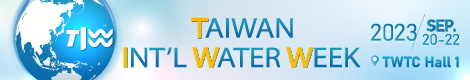 The Taiwan External Trade Development Council (TAITRA) is a nonprofit organization with a global network of 60 offices worldwide that helps overseas companies to do business with Taiwan.  Taiwan Trade Center Budapest is one of the 13 TAITRA branches in Europe and the regional hub for Hungary, Croatia, Slovenia, Serbia and Kosovo. Taiwan has an area of 36,500 KM2 which is 40% of the area of Hungary.  In 2021, Taiwan is ranked as the world’s 16 largest trading country with a trade volume of USD 827.90 billion.  The Taiwan International Water Week (TIWW), organized by TAITRA,  will be open from Sep. 20 to 22, 2023. This exhibition is featured with the following products’ categories:    Transport & StorageReclaimed Water & TreatmentSmart Water TechnologyWater Purification Equipment & Drinking WaterProcess Control Technology & AutomationWater Environment & Other ServicesMore to find about it: https://www.taiwanintlwaterweek.com/en/index.html  And the Taiwan Water Week official flyer: https://cloudcdn.taiwantradeshows.com.tw/2023/tiww/edm/edm06-en.html TAITRA provides incentives in limited numbers for the  visitors.  In case you are interested in traveling to Taiwan to visit TIWW,  please contact us before Aug 20. With best regards,Nandor Fustos,Senior Trade Consultant+36-20-984 3220Taiwan Trade Center, Budapest (TAITRA)regional hub for Hungary, Slovenia, Croatia and SerbiaH-1056 Budapest, Váci utca 81., 1.em.T: (1) 2 664 664E-mail: taitra@taitra.hu fustos@taitra.hu Web: www.taiwantrade.com http://budapest.taiwantrade.comwww.TaiwanTradeShows.com.tw  www.facebook.com/ttcbp https://www.linkedin.com/company/18128736/ 